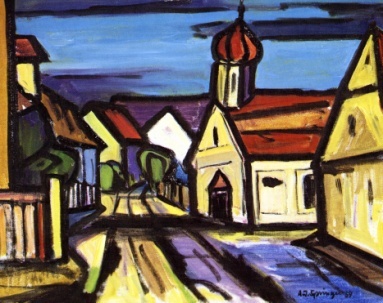 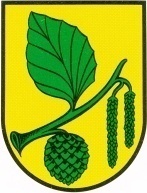 _______________________________________________________________Hundesteuer  Anmeldung		  AbmeldungHiermit melde ich gemäß der Hundesteuersatzung der Gemeinde Erlenmoos folgende Hundehaltung an/ab:Bitte reichen Sie die Anmeldung/Abmeldung zur Hundesteuer ausgefüllt und unterschrieben beim Bürgermeisteramt Erlenmoos – Finanzverwaltung – ein. Bei einer Abmeldung benötigen wir zusätzlich die ausgegebene Hundesteuermarke.Wünschen Sie eine Abbuchung, bitten wir Sie den Vordruck „Abbuchungsermächtigung“ ebenfalls ausgefüllt und unterschrieben bei uns einzureichen._________________________________	____________________________________Erlenmoos, 29.06.2020				Unterschrift HundehalterName:Vorname:Straße:PLZ und Ort:Beginn/Ende der Hundehaltung:Anzahl der gehaltenen Hunde:Nr. HundesteuermarkeHunderasse:Farbe:Geschlecht:Zahlart:  Überweisung  Abbuchung